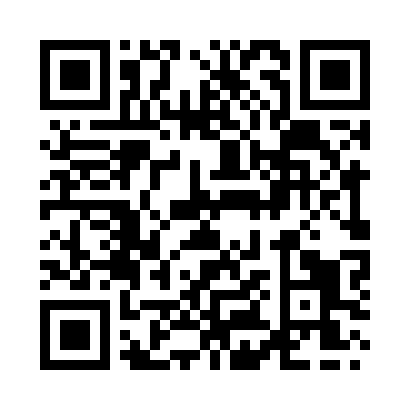 Prayer times for Castle Kennedy, Dumfries and Galloway, UKMon 1 Jul 2024 - Wed 31 Jul 2024High Latitude Method: Angle Based RulePrayer Calculation Method: Islamic Society of North AmericaAsar Calculation Method: HanafiPrayer times provided by https://www.salahtimes.comDateDayFajrSunriseDhuhrAsrMaghribIsha1Mon3:054:471:247:0810:0111:422Tue3:064:471:247:0810:0011:423Wed3:064:481:247:0810:0011:424Thu3:074:491:247:089:5911:425Fri3:074:501:257:079:5811:416Sat3:084:511:257:079:5811:417Sun3:094:521:257:079:5711:418Mon3:094:541:257:069:5611:409Tue3:104:551:257:069:5511:4010Wed3:104:561:257:069:5411:4011Thu3:114:571:257:059:5311:3912Fri3:124:581:267:059:5211:3913Sat3:135:001:267:049:5111:3814Sun3:135:011:267:049:5011:3815Mon3:145:031:267:039:4911:3716Tue3:155:041:267:029:4711:3717Wed3:165:051:267:029:4611:3618Thu3:165:071:267:019:4511:3519Fri3:175:081:267:009:4311:3520Sat3:185:101:267:009:4211:3421Sun3:195:121:266:599:4011:3322Mon3:205:131:266:589:3911:3223Tue3:205:151:266:579:3711:3224Wed3:215:161:266:569:3611:3125Thu3:225:181:266:559:3411:3026Fri3:235:201:266:549:3211:2927Sat3:245:211:266:539:3111:2828Sun3:255:231:266:529:2911:2729Mon3:255:251:266:519:2711:2630Tue3:265:271:266:509:2511:2631Wed3:275:281:266:499:2311:25